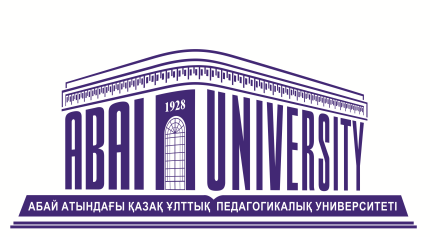                        Директорлар кеңесі / The Board of Directors«Абай атындағы Қазақ ұлттық педагогикалық университеті» коммерциялық емес акционерлік қоғамы Директорлар кеңесі Алматы қ.                                                                           18-22 мамыр 2023 ж. КҮН ТӘРТІБІПОВЕСТКА ДНЯAGENDA«Абай атындағы Қазақ ұлттық педагогикалық университеті» КеАҚ Сыбайлас жемқорлыққа қарсы комплаенс қызметі туралы ережеге өзгерістер енгізу.Внесение изменений в Положение об антикоррупционной комплаенс службе НАО «Казахский национальный педагогический университет имени Абая». Amendments to the Regulations on the Anti-Corruption Compliance Service of the NJSC “Abai Kazakh National Pedagogical University”.«Абай атындағы Қазақ ұлттық педагогикалық университеті» КеАҚ Директорлар кеңесінің, Басқармасының және Корпоративтік хатшысының қызметіне бағалау жүргізу туралы шешім қабылдау.Принятие решения о проведении оценки деятельности Совета директоров, Правления, и Корпоративного секретаря НАО «Казахский национальный педагогический университет имени Абая».Making a decision to evaluate the activities of the Board of Directors, the Management Board, and the Corporate Secretary of the NJSC «Abai Kazakh National Pedagogical University». 